                     Всероссийская просветительская акция «ОБРАЗЫ И СИМВОЛЫ ОТЕЧЕСТВА ГЛАЗАМИ ДЕТЕЙ»
В Троснянском районе Орловской области в рамках Всероссийской просветительской акции «ОБРАЗЫ И СИМВОЛЫ ОТЕЧЕСТВА ГЛАЗАМИ ДЕТЕЙ», посвященной 75-летию победы в Великой Отечественной войне волонтерами школьного добровольческого отряда проведена районная просветительская акция «Образы и символы России глазами детей». Волонтеры организовали выставку-презентацию с творческими работами участников Всероссийских конкурсов: «Гимн России понятными словами», «Расскажи миру о своей России», «Конституция - моей семье», конкурса уроков и внеурочных мероприятий «Семья и Отечество в моей жизни». Данную выставку – презентацию посетили более 200 педагогов и родителей Троснянского района. До 15 октября передвижная выставка посетит 9 населенных пунктов района.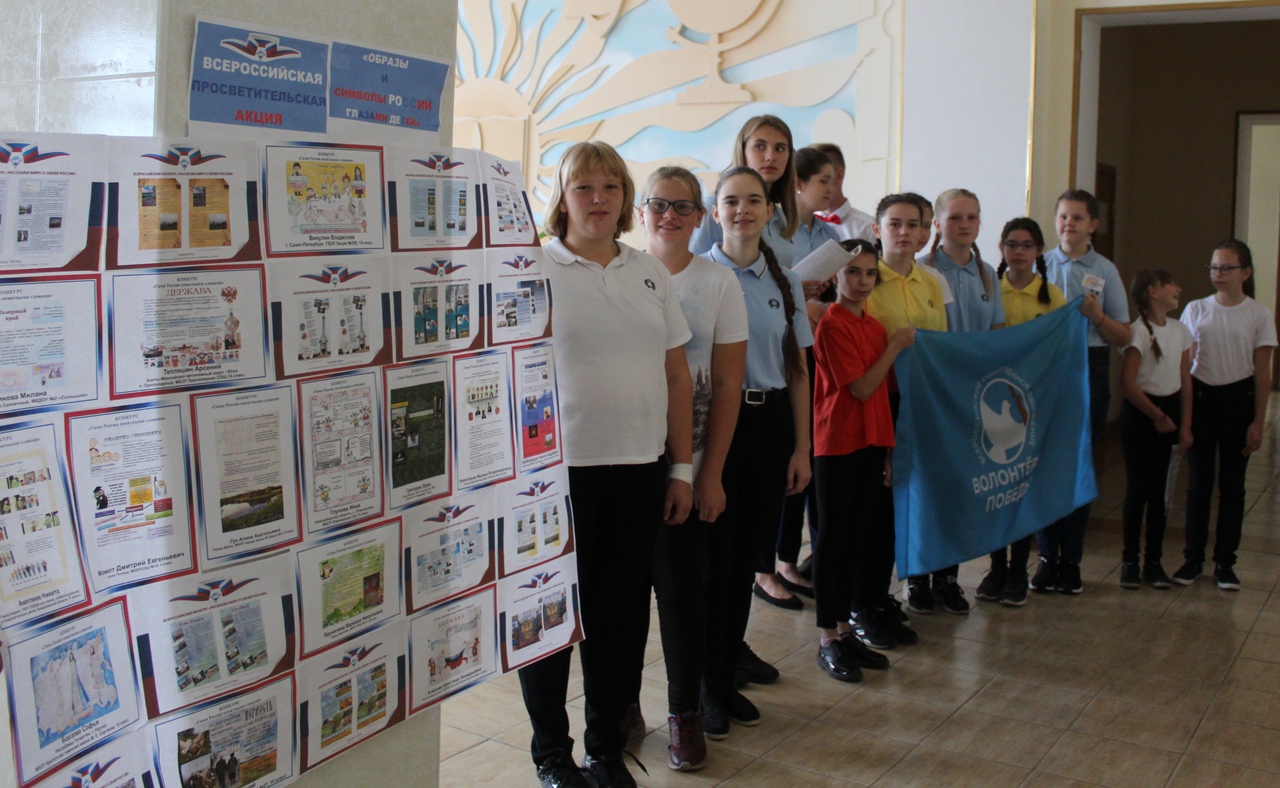 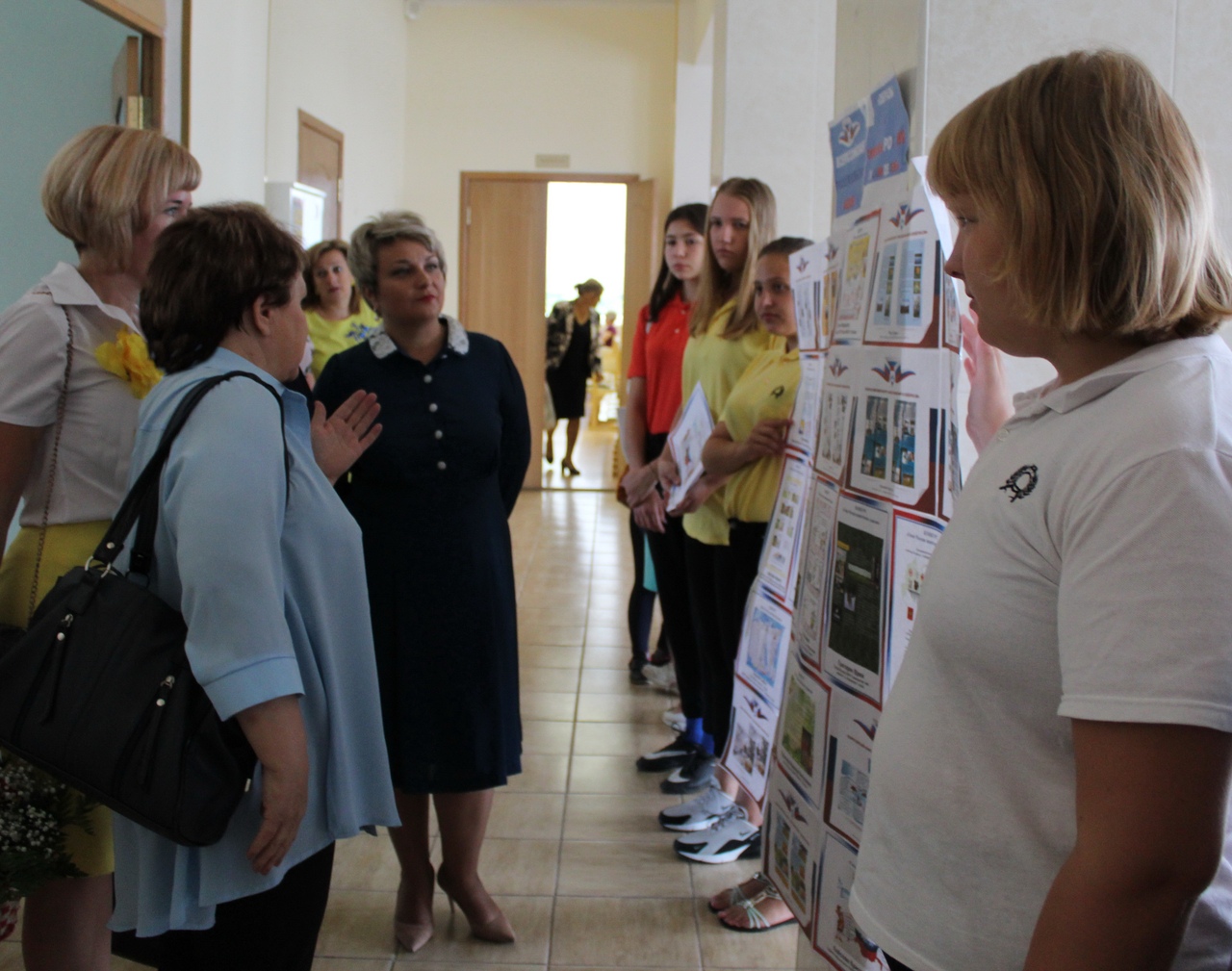 